Publicado en Barcelona el 14/09/2017 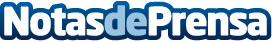 Icelandair, la única aerolínea en ofrecer un viaje en el tiempoLos empleados de la aerolínea y actores han protagonizado "Ahead of Time", una obra de teatro inmersiva durante un vuelo entre Londres y Nueva YorkDatos de contacto:Robert Galera93 217 91 42Nota de prensa publicada en: https://www.notasdeprensa.es/icelandair-la-unica-aerolinea-en-ofrecer-un Categorias: Viaje Artes Escénicas Historia Entretenimiento Turismo Emprendedores http://www.notasdeprensa.es